2022ko “euroreskualdeko HIRITARTASUNA  » proiektu deialdiaAitorpenerako ereduaOHOREZKO ADIERAZPENANik, behean sinatzen duenak, , ziurtatzen dut -k ez duela inolako aukerarik BEZa berreskuratzeko, itzultzeko edo konpentsatzeko, 2022-ko « Euroeskualdeko hiritartasuna » deialdiaren esparruan garatzen den  «  » proiektuarentzat.	 -n egina, 	Cachet de l'organisme et Signature du représentant légal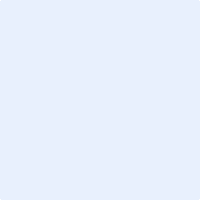 